Obsah :1. Identifikační údaje							      2.  Charakteristika školy					3. Podmínky vzdělávání                                             4. Organizace vzdělávání 						     5. Charakteristika vzdělávacího programu		      6. Vzdělávací obsah							      7.  Péče o děti s nesprávnou výslovností	 8. Vzdělávání dětí se speciálními vzdělávacími potřebami		   9 Péče o děti mimořádně nadané			10. Vzdělávání dětí od dvou do tří let11.Podmínky pro vzdělávání dětí cizinců12. Péče o děti s odkladem školní docházky		   13. Spolupráce s rodiči14. EvaluaceIdentifikační údajePředkladatel:Název školy:		Základní škola a mateřská škola Blížejov,			příspěvková organizaceAdresa školy:  	Blížejov 92, 346 01 Horšovský Týn                                   emailové spojení – reditelka@zsblizejov.czJméno ředitele:	Mgr.Dagmar Hanzalová			tel.č.- 734 768 488Zřizovatel:Název:		            Obec BlížejovAdresa:		Blížejov 6, 346 01 Horšovský TýnKontakty:		tel.č. - 379 428 925			emailové spojení - blizejov@obec.czDalší údaje:Motivační název:         Kouzelná školkaIČO:			 709 97 683RED:  			 600 065 61Datum schválení:  25. 8. 2021		.........................................................						       Mgr. Dagmar Hanzalová                                                                            ředitelka  školyProjednáno pedagogickou radou : 25. 8. 20212. Obecná charakteristika školyMateřská škola Blížejov a její odloučené pracoviště mateřská škola Lštění jsou součástí příspěvkové organizace Základní škola a mateřská škola Blížejov. Historie školy sahá do roku 1937 a dvoupatrová budova sloužila pouze pro potřeby základní školy, mateřská škola sídlila v samostatné budově. Vzhledem k malému počtu dětí byla zrušena samostatná MŠ a byl vytvořen prostor pro jednu třídu v I. patře základní školy. S přibývajícím počtem dětí z důvodu nové výstavby bytů bylo nutné navýšit kapacitu MŠ na dvě třídy. Třída pro mladší děti byla vytvořena z bytu pro zaměstnance a má samostatný vchod.  MŠ má celodenní provoz a nachází se v klidném a pěkném prostředí. Součástí MŠ je vlastní zahrada s prostorem pro dětské hry. Spolupracujeme se základní školou.V posledních letech prošla budova školy rekonstrukcí (přestavba půdních prostor na moderně vybavené třídy a bezbariérový přístup do budovy, úpravami prošly i prostory v suterénu).Naše MŠ má tři oddělení: Dvě třídy v MŠ Blížejov a jednu třídu v MŠ Lštění - odloučené pracoviště. Mateřská škola Lštění je jednotřídní, umístěna v přízemí budovy bývalého zámku, který se nachází na okraji obce směrem na Koloveč. K budově patří zahrada s altánem a dětským hřištěm.Obě MŠ jsou na okraji vesnice a mají vhodné podmínky pro pobyt venku a k vytváření kladného vztahu k přírodě.3. Podmínky vzdělávání ŽivotosprávaŠkolní jídelna zabezpečuje dětem plnohodnotnou a vyváženou stravu. Je dodržována vhodná skladba jídelníčku, spotřební koš i zdravá technologie přípravy pokrmů a různé druhy nápojů. Děti mají k dispozici dostatek tekutin a mezi podávanými jednotlivými pokrmy jsou dodržovány potřebné intervaly. Děti do jídla nenutíme, ale vedeme je k tomu, aby jídlo alespoň ochutnaly. Přidávají si jídlo a pití dle svých potřeb. Ve třídách mají děti po celý den k dispozici nápoje. Denní řád a rytmus je flexibilní. Dodržujeme pravidelně pobyt venku a během celého dne mají děti dostatek volného pohybu. Čeho chceme dosáhnut:Zlepšit správné sezení u stolu, držení lžíce a příboru, znovu obnovit hodiny jogy. Chtěli bychom dokoupit vhodnější nábytek do I. třídy, vybavit zahradu MŠ herními prvky a mlhovištěm po dohodě se zřizovatelem. Psychosociální podmínkyAdaptační program se uskutečňuje ve spolupráci s rodiči na základě individuálních potřeb dítěte. Jsou respektovány potřeby dětí a mají rovnocenné postavení. U dětí je podporován rozvoj osobnosti a vytváříme podmínky pro jeho zdravý, citový, rozumový a tělesný vývoj. Podporujeme další rozvoj nadaných dětí a poskytujeme výchově vzdělávací péči dětem se speciálními vzdělávacími potřebami. Všechny bezpečnostní a hygienické normy jsou dodržovány dle platných předpisů. Řídíme se souborem doporučení pro školská zařízení vzhledem na covid -19. Flexibilita denního režimu umožňuje v průběhu dne přizpůsobit činnosti k aktuální situaci. Volnost a osobní svoboda dětí je vyvážena nezbytnou mírou omezení při respektování školního řádu a pravidel soužití. Děti mají možnost najít si svůj koutek, kde nejsou rušeny. Umožňujeme zvláštní péči a výchovu dětem s postižením a jejich začlenění do kolektivu Pedagogický přístup k dětem je vstřícný a respektuje potřeby a přání dětí. Děti na lehátku odpočívají, nejsou nuceny ke spánku.Zahrady jsou vybaveny tak, aby umožňovaly dětem rozmanité pohybové a další aktivity. Venkovní i vnitřní prostory mateřských škol splňují bezpečnostní i hygienické normy dle platných předpisů (čistota, teplota, časté větrání, osvětlení, hlučnost, světlo i stín, apod.)Čeho chceme dosáhnout:Stále upevňovat správné chování dětí dodržováním stanovených pravidel, příkladným chováním učitelek, konzultace a řešení problémů řešením problémů ve spolupráci s rodiči..Věcné podmínkyV prostorách MŠ Blížejov máme dvě třídy:- do I. třídy ,, Koťata“ zařazujeme děti nejmladší- do II. třídy ,, Chameleoni“ zařazujeme děti předškolní a děti čtyř až pětiletéV MŠ Lštění je smíšená třída:-  ,,Sluníčko“Třídy jsou vybavené moderním nábytkem a hračkami, které jsou dětem volně přístupné ve skříňkách, v košících nebo plastových boxech. Veškerý nábytek, hygienické zařízení, prostory pro hru i řízenou činnost, stravování, ale i odpočinek jsou přizpůsobeny daným požadavkům, odpovídají počtu dětí. Jsou zdravotně nezávadné. Vybavení hračkami je dostačující, odpovídá věku dětí a je průběžně obnovováno a doplňováno. Materiál pro výtvarnou i pracovní činnost je dětem voně přístupný. V denním programu je respektována individuální potřeba pohybových aktivit a vhodných činností, odpočinku a spánku. Podporován je dostatečný pobyt venku. Režim dne je pružný, přizpůsobuje se individuálním možnostem a potřebám dětí. Pevně je stanovena pouze doba vydávání jídel. Po celý den se učitelky věnují dětem a jejich vzdělávání. Při pedagogické práci vycházejí z potřeb a zájmu dětí. Každá třída má rozpracovaný svůj denní režim.Školky mají dostatečné prostory pro celodenní pobyt dětí i prostory pro volné pohybové činnosti. Funkčně a tvořivě jsou využívány všechny dostupné přírodní i odpadové materiály získávané nejčastěji ve spolupráci s rodiči. Tyto materiály podporují a rozvíjí tvořivost dětí. Děti jsou vedeny k samostatnosti při výběru a úklidu hraček a aktivně se podílejí na estetické výzdobě prostor šatny i školy. Rodiče jsou pravidelně seznamovány s výsledky prací svých dětí v prostorách šaten, na chodbách a na webových stránkách.Pomůckami je škola vybavena dobře a průběžně je doplňujeme. Po stránce didaktické jsou třídy také dobře vybavené – interaktivní tabule, televize, videorekordér, tiskárna, kopírka,laminovačka.Snažíme se o průběžné doplňování knihovny novými knihami pro děti i pedagogy. Pro pobyt venku děti využívají školní zahradu, kde se třídy střídají z důvodu malé kapacity, mají možnost používat také hřiště s umělým povrchem a dětské hřiště s průlezkami a houpačkami. I. třída v MŠ Blížejov má dvě místnosti (třídu a ložnici), sociální zařízení a šatnu se samostatným vchodem. Ve třídě jsou stoly a židle pro stolní hry a stolování (ranní i odpolední svačiny a oběd). V části třídy je položen koberec a jsou zde vytvořeny koutky pro tvořivé hry (doprava, kuchyňka). Oběd je donášen ve várnicích do přípravné kuchyňky a na vozíku dopraven do I. třídy. Pitný režim mají děti zajištěn během celého dne. II. třída má tři místnosti, třídu, ložnici a hernu. V herně jsou koutky pro tvořivé hry, ve druhé třídě jsou stoly, skříně na hračky, dále zde děti svačí a obědvají. Pitný režim mají děti zajištěn během celého dne. Šatnu mají v prostorách ZŠ.MŠ Lštění má dvě místnosti (ložnice, třída), výdejnu pro přípravu svačin, šatnu, umývárnu a WC. Třída slouží současně jako herna i jako jídelna (svačiny, obědy). Ve třídě jsou umístěny 4 stolky s židlemi a na části podlahy položen koberec, dále jsou zde vytvořeny koutky pro tvořivou hru (kuchyňka, kadeřnictví, knihovna, doprava). Pro pobyt venku je využívána zahrada s dětským hřištěm a altánem.Řízení mateřské školyŘeditelkou celého právního subjektu je Mgr. Dagmar Hanzalová, která pozitivně zaměstnance motivuje a podporuje ve vzájemné spolupráci a ke spolupráci s rodiči. Vymezuje povinnosti, pravomoci a jednotlivé kompetence všech pracovníků. Všichni pracovníci se podílejí na plánování, organizaci i vyhodnocování práce školy. Ředitelka školy vytváří podmínky pro jejich pravidelné další vzdělávání nejčastěji formou seminářů, ale i formou samostudia pedagogové pracují profesionálním způsobem, v souladu se společenskými pravidly, pedagogickými a metodickými zásadami výchovy a vzdělání předškolních dětí.Personální zajištěníV MŠ Blížejov pracují čtyři učitelky a dvě asistentky pedagoga.  Pedagogické pracovnice se pravidelně střídají v ranních a odpoledních směnách. V MŠ Lštění pracují dvě učitelky.Pro obě pracoviště je zajištěn pravidelný úklid, včetně dezinfekce všech prostor. O stravování se starají kuchařky a na správné složení jídelníčku dohlíží vedoucí stravování.MŠ Blížejov:I. třída: KoťataII. třída: ChameleoniVedoucí učitelka:1Učitelky:3Uklízečka:  1Pracovnice školní výdejny: 1Kuchařky: 3Vedoucí školní jídelny: 1 MŠ Lštění:Třída: SluníčkoVedoucí učitelka odloučeného pracoviště: 1Učitelka: 1 Pracovnice školní výdejny, školnice: 14.Organizace vzděláváníMateřská škola je v provozu celoročně, s výjimkou vánočních prázdnin a částí letních prázdnin. Termíny uzavření provozu MŠ jsou rodičům oznámeny vždy dva měsíce předem na nástěnce v  šatně. V době, kdy klesnou počty dětí/ po delší dobu/, jsou děti spojené v jedné třídě.Provoz v obou MŠ je od 6,30 do 16,00 hodin. Rodiče v obou MŠ jsou povinni předat dítě učitelce. Na základě domluvy je možné přivádět i odvádět dítě z MŠ podle potřeby rodičů.      V I. třídě MŠ a v MŠ Lštění, která je jednotřídní, je nabízen nově příchozím dětem zhruba měsíční adaptační program, kdy dítě dochází ze začátku na několik hodin, později se doba  pobytu dětí v MŠ prodlužuje. Vše je individuální a záleží na adaptabilitě každého dítěte a domluvě s  rodiči. Nabízíme dostatečný prostor pro volnou hru, pohyb a vlastní aktivitu dětí. Vzhledem k tomu, že každá škola i jednotlivé třídy vycházejí z různého věkového složení, potřeb dětí a věcných podmínek, je organizační chod flexibilní a časově vymezen v jednotlivých TVP. Dítě nachází potřebný klid, zázemí, bezpečí i soukromí. Spontánní a řízené činnosti jsou vyvážené, děti podněcujeme k vlastní aktivitě a experimentování. Podporujeme začlenění postižených dětí do kolektivu. Umožňujeme jim se zapojit a pracovat svým tempem. Dítě nachází potřebný klid, zázemí, bezpečí i soukromí pokud si potřebuje odpočinout nebo když se dítě  neúčastní společných aktivit. Dětem poskytujeme soukromí i při osobní hygieně a dbáme na časté a důkladné dodržování hygienických návyků.Čeho chceme dosáhnout:Větší flexibilitu v organizaci denních činností, rozvíjet samostatnost dětí a reagovat na jejich podněty.Spolupráce s rodičirodiče jsou informováni a začleněni do každodenního života naší školy pravidelnými informacemi a důležitými sděleními na nástěnkách v šatně a webových stránkách konzultujeme s rodiči způsob adaptace dítěte na školku a různé stravovací návykytaktně řešíme výchovné problémy dítěterodiče mají možnost podílet se na organizaci vzdělávání, přispívat svými názory a návrhy k tvorbě a hodnocení programu školypodílejí se na organizaci školních akcích pořádaných venkupodílejí se na hodnocení školy vyplněním dotazníku na konci školního roku a podílet se svými návrhy na tvorbě koncepce, programu MŠOchrana osobních údajůinformace o dětech podáváme pouze rodičům nebo zákonným zástupcůmveškeré písemné důvěrné informace o dítěti jsou přístupné pouze ředitelce a učitelkám a jsou uložené na určeném místěrodiče udělují škole písemný souhlas se zpracováním osobních údajů dětí pro vyjmenované účelySpolupráce se základní školou      -    spolupracovat s ZŠ na akcích pro děti /MDD, Mikulášská nadílka/návštěva učitelek mateřské školy v I. třídě ZŠ – jak se začlenili do nového prostředínávštěva II. třídy MŠ a předškolních dětí z MŠ Lštění v I. třídě ZŠ před zápisem a ve školní družině, návštěva akcí pořádaných ZŠ a MŠ – dle možností covid-19.5. Charakteristika školního vzdělávacího programu Mateřská škola je rodinného typu, kde budou děti šťastné, spokojené, budou rozvíjet svoji osobnost, získávat úctu k sobě, k druhým i k přírodě ŠVP  je v souladu s rámcovými cíli a klíčovými kompetencemi RVP PV.Cílem školního vzdělávacího programu je umožnit dětem vnímat krásy světa i dění  kolem nás, položit základy zdravému fyzickému, mentálnímu, emocionálnímu a sociálnímu rozvoji osobnosti. Objevovat tajemství kolem nás, podporovat u dětí vzájemnou spolupráci a toleranci, vést je k vyjadřování potřeb, pocitů a představ.  Snažíme se vytvářet základy společenských norem v chování a v sebehodnocení. Vytváříme povědomí o sounáležitosti s přírodou (živou a neživou). Vedeme děti k osvojení návyků potřebných k péči o životní prostředí. Vzdělávání se uskutečňuje v průběhu celého dne ve všech činnostech (formou individuálních, skupinových i frontálních činností), vychází z dětské zvídavosti a touhy po poznání (hra, zábava). Smyslové vnímání rozvíjíme metodou vlastního prožitku, manipulace, experimentu a hry. Ponecháváme dětem prostor pro spontánní aktivity, individuální volbu, relaxaci i pohyb. Vzdělávací obsah ve třídních vzdělávacích programech je formulován prostřednictvím tematických bloků, které probíhají všemi vzdělávacími oblastmi. Rozvíjí dítě po stránce fyzické, psychické i sociální, aby na konci předškolního období bylo dítě jedinečnou a relativně samostatnou osobností, aby bylo schopno aktivně zvládnout nástup do první třídy nároky života, které ho čekají. Formy vzdělávání jsou více rozpracovány v jednotlivých TVP.Z řady klíčových kompetencí RVP  bychom  se  chtěli  během platnosti ŠVP přednostně zaměřit na:kompetence k učení- soustředěně pozoruje, zkoumá, objevuje, všímá si dovedností- má elementární poznatky o světě lidí, kultury, přírody, techniky, která dítě obklopuje- učí se nejen spontánně, ale i vědomě, soustředí se na činnost- dokončí zadanou práci, dovede postupovat dle instrukcí a pokynů- je schopno dobrat se k výsledkům - poznává český jazyk při všech činnostech a všemi smyslykompetence k řešení problémů- problémy řeší na základě bezprostřední zkušenosti, postupuje metodou pokus omyl- vymýšlí nová řešení problémů a situací- hledá různé možnosti a varianty-má vlastní nápady- při řešení myšlenkových i praktických problémů užívá logické, matematické i empirické postupy- chápe, že vyhýbat se řešení problému je špatné a svou aktivitou může situaci ovlivnitkompetence komunikativní- ovládá řeč, hovoří ve vhodně formulovaných větách, slovně reaguje a vede smysluplný dialog   a hovoří gramaticky správně- dokáže sdělovat své prožitky, pocity i nálady- ovládá dovednosti předcházející čtení a psaní- dovede využívat informativní a komunikační prostředkykompetence sociální personální- umí si vytvořit svůj názor a vyjádřit jej- pomáhá slabším a rozpozná nevhodné chování, vnímá nespravedlnost- dodržuje dohodnutá pravidla, chápe je a přizpůsobí se jim- umí odmítnout nevhodné chování a komunikaci, která je mu nepříjemná- dokáže se bránit projevům násilí jiného dítětekompetence občanské a činnostní- má smysl pro povinnost při práci i učení, váží si práce druhých- spoluvytváří pravidla soužití mezi vrstevníky má potřebu je dodržovat- uvědomuje si svá práva, chápe, že všichni lidé mají stejnou hodnotu- uvědomuje si, že za svá rozhodnutí takéNaše cíle a záměry:Podporujeme rozvoj osobnosti dítěte. Naším záměrem při práci naplňovat ve třídách nejen pohodu, prožitek, ale i péči, porozumění a podporovat rozvoj přátelství.  Zajišťovat kvalitní vzdělávání v souladu s cíli RVP pro předškolní výchovu a tím podpořit rozvíjení dítěte a jeho schopnosti učení. Rozvíjet spolupráci a kontakt se všemi rodiči dětí a podporovat individuální rozvoj každého jednotlivého dítěte.Vést děti k ochraně přírody a k základům ekologického myšlení. Umožňujeme pedagogickou péči dětem se speciálními jazykovými potřebami. Metody práce – vycházejí z poznatků ze seminářů, z praxe, z literatury- situační učení- prožitkové učení- spontánní sociální učení - hry a činnosti dětí- psychomotorické a smyslové hry- kooperativní učení-prvky dramatické výchovy6. Vzdělávací obsahObsah vzdělávání je rozčleněn do pěti oblastí daných rámcovým programem. Tyto oblasti jsou vzájemně propojeny a vytvářejí celek.Integrované bloky:Podzim ZimaJaroLéto Každé z těchto témat je rozvrženo do jednotlivých podtémat, která jsou pak rozpracována a jsou obsahem třídních programů.Podzim čaruje Budeme podporovat postupné seznamování dětí s novým prostředím a zvykání na režim ve třídě, s novými dětmi a dospělými. Respektovat individualitu dítěte a napomoci v poznání všeho nového, s čím se dítě v MŠ setká. Vytvoříme si pravidla vzájemného soužití a budeme rozvíjet základy samoobslužných dovedností a hygieny. Vést děti k výdrži u hračky, šetrně s ní zacházet a uklidit ji po sobě. Učit děti chránit přírodu, poznávat znaky a plody podzimu. Rozvíjet estetické cítění.Specifické vzdělávací cíle:Dítě a jeho tělorozvíjet vlastní sebeobsluhu učit se zachytit výtvarně obličej kamaráda – detailyseznamovat se s různými pomůckami k pohybu (tříkolky, odrážedla)poznávat svého kamaráda (zapojení smyslů)snažit se pohybovat koordinovaně a jistě v přírodním terénurozvíjet jemnou motoriku při manipulaci s nůžkami, tužkou, příboremrozvíjet jednoduchou obsluhu a pracovní úkonyrozvoj sebeobsluhy a upevňování hygienických návykůrozvíjet chůzi s orientací v prostoru mezi překážkami a změnou délky kroku, plynulou chůzi po schodech ve dvojicíchrozvíjet pohybové dovednosti - pohybové chvilky, PH, HPHučit se přímého držení těla a správného dýchání při cvičenírozvíjet jemnou motoriku - trhání, stříhání, vázání, modelování, otiskování, lepení, práce s přírodninamiuvědomovat si význam zařazování zdravotních cviků a jejich zařazování do pohybové chvilkyrozvíjet zdolávání překážek, skoky snožmo, průpravné cviky, rozvíjet manipulaci s míčem, šiškamirozvíjet aktivitu při úklidu zahrady - hrabání listí     Dítě a jeho psychikapoznávání sebe sama, rozvoj pozitivních citů ve vztahu k sobě (uvědomění si vlastní identity, získání sebevědomí, sebedůvěry a osobní spokojenosti)získání relativní citové samostatnostiučit se rozlišovat některé obrazné symboly a porozumět jejich významu a funkcirozvíjet a obohacovat hru podle své představivosti a fantaziepoznávat své jméno, příjmení, věk, adresu, poznávat svoji značku, snažit se ji zapamatovatrozvíjet spontánní vyprávění zážitků učit se odloučit od rodinyučit se rozlišovat velikosti - malý, velký, největší učit se popisovat vzájemnou polohu 2 objektů - před, za, pod, vedle, je, není učit se rozlišovat základní a doplňkové barvy, jejich odstínyučit se přepočítat předměty a graficky zaznamenatseznamovat se s vlastnostmi materiálů - co je z čeho vyrobenorozvoj motivované manipulace s netradičními materiályuvědomění si příjemných i nepříjemných citových prožitků jako je soucit, radost, smutekrozvoj ovládání svého afektovaného chování jako vztek, zlost, agreserozvoj artikulačních a logopedických cvičení, gymnastiky jazyka, sluchových a rytmických her      Dítě a ten druhýseznamování s pravidly chování ve vztahu k druhémuosvojení si elementárních poznatků, schopností a dovedností důležitých pro navazování a rozvíjení vztahů dítěte k druhým lidempřiměřeným a srozumitelným způsobem seznamovat děti s pravidly chování ve třídě, ve vztahu k dětem, seznamovat se s jmény dětí a učitelek, umět řešit problémučit se navazovat kontakty s dospělýmipoznávání svých kamarádůvést děti k navazování kontaktů mezi sebou, společně vytvářet pravidla soužití ve tříděrozvíjet komunikaci s druhými dětmi, učit se schopnost domluvit na rolích a pravidlech hryučit se uplatňovat své individuální potřeby a přání s ohledem na druhého formou kompromisu, dohodyučit se spolupracovat s ostatnímirozvoj aktivit podporujících sbližování dětí v kolektivuučit se vyslechnout pohádky a příběhy s etickým ponaučenímDítě a společnostučit se uposlechnout pokynu dospělého a řídit se jímumožňovat dítěti cítit se plnohodnotným členem skupinyučit se ve styku s dětmi i dospělými pozdravit, poprosit, poděkovat, rozloučit se, vyslechnout sdělení, střídat se učit se orientovat se v rolích a pravidlech různých společenských skupin a umět jim přizpůsobit své chování v komunikaci s dětmi i dospělýmiučit se společně písničky a básničky na dané téma, doprovodit se na jednoduché hudební nástrojestmelovat kolektiv ve třídě – seznamovací hry se zapojením smyslůumožňovat dítěti začlenit se do třídy a mezi své vrstevníkyumožnit dítěti spolupodílet se na přípravě a realizaci společenských zábav a slavností (tradice, sportovní akce, kulturní program)dát dětem příležitost setkávat se s literárním, dramatickým, výtvarným a hudebním uměním mimo MŠ (divadlo, kino, knihovna, výstavy)přizpůsobovat se na život v MŠ a aktivně zvládat jeho proměnyučit se šetrně zacházet s vlastními i cizími věcmi, hračkamiDítě a světseznamovat se s prostředím třídy, školy - prohlídka MŠ a ZŠ - orientovat se v novém prostředí-     pohybovat se bezpečně ve skupině dětípozorovat a zjišťovat, jak se mění stromy na podzim, dozrávání ovoce a zeleniny - význam ovoce a zeleniny pro zdraví člověkarozvíjet rozlišování druhů ovoce - poznat je podle chuti, hmatu, čichupozorovat a učit se rozlišovat stromy jehličnaté, listnatépozorovat změny v přírodě, změny počasí - babí léto, seznamovat se s rozmary počasí - co umí vítr a déšť, přímé pozorování, chování v přírodě a její význam pro člověkaseznamovat se s společenstvím lesa, pole, vědět, jak žijí zvířata v ziměpozorovat změny a dění v nejbližším okolí a účastnit se akcí v obcirozvoj manipulace s technickými přístroji, hračkami a dalšími předměty denní potřebyosvojovat si bezpečné chování v dopravních situacích při vycházkáchrozvoj povědomí o možných nebezpečných situacích (požár, povodeň, jedovaté rostliny)Konkrétní činnosti:vytváření společných pravidelseznamovací, spontánní a tvořivé hryhry na rozvoj smyslového vnímánítvoření z přírodnin, stavba lesních domečkůLampionový průvodnávštěva kulturních akcípozorování počasí a podzimní přírodyposlech příběhů, reprodukceochutnávka plodů ovoce a zeleninyinterpretace básniček a písničekOčekávané výstupy:respektovat potřeby jiného dítěte, dělit se s ním o hračky, rozdělit si úkol s jiným dítětemodloučit se na určitou dobu od rodičů a blízkých, být aktivní i bez jejich oporyuvědomovat si svou samostatnost, zaujímat vlastní názory a postoje a vyjadřovat jenavazovat kontakty s dospělým, kterému je svěřeno do péče, překonat stud, komunikovat s ním vhodným způsobem, respektovat hoporozumět běžným projevům vyjádření emocí a náladpřirozeně a bez zábran komunikovat s druhým dítětem, navazovat a udržovat dětská přátelstvíznát a dodržovat pravidla chování ve třídě, ve vztahu k dětem, znát jména dětí a učitelek, umět řešit problém-	umět navazovat kontakty s dospělýmiovládat vlastní sebeobslužné činnostipoznat svého kamaráda (zapojení smyslů)znát prostředí třídy, školy - prohlídka MŠ a ZŠ - orientovat se v novém prostředírozlišovat některé obrazné symboly a porozumět jejich významu a funkcibýt schopen obohatit hru podle své představivosti a fantaziepoznat své jméno, příjmení, věk, adresu, poznávat svoji značku, umět ji zapamatovatumět navazovat kontakty mezi sebou, společně vytvářet pravidla soužití ve tříděaktivně využívat různé pomůcky k pohybu (tříkolky, odrážedla)pohybovat se bezpečně ve skupině dětípohybovat se koordinovaně a jistě v přírodním terénuudržovat pořádek, zvládat jednotlivé úklidové práceumět spontánně vyprávět zážitkyuposlechnout pokynu dospělého a řídit se jímchápat podstatu hry, její pravidla a jejich dodržovánízvládat běžné činnosti, požadavky i jednoduché praktické situace, které se v MŠ opakujíuvědomovat si, jak se mění stromy na podzim, jak dozrává ovoce a zelenina - význam ovoce a zeleniny pro zdraví člověkaovládat chůzi s orientací v prostoru mezi překážkami a změnou délky kroku, plynulou chůzi po schodech ve dvojicích, manipulaci s míčemovládat pohybové dovednosti formou pohybových chvilek, PH, HPHcítit se plnohodnotným členem skupinyumět pozdravit děti i dospělé, umět poprosit, poděkovat, rozloučit se, vyslechnout sdělení, střídat se orientovat se v rolích a pravidlech různých společenských skupin a umět jim přizpůsobit své chování v komunikaci s dětmi i dospělýmipoznat některé druhy ovoce - podle chuti, hmatu, čichuumět společně písničky a básničky na dané téma, doprovodit se na jednoduché hudební nástrojerozlišovat velikosti - malý, velký, největší zachovávat správné držení těla, dodržovat správné dýcháníumět popsat vzájemnou polohu 2 objektů - pojmy pod, nad, vedlepoznat základní a doplňkové barvyseznamovat se s technikou stříháníučit se samostatně vyjadřovat myšlenky, pocityvnímat rozdíly mezi stromy - jehličnatý, listnatýrozlišovat materiály - papír, sklo, plastpřiměřeně komunikovat s kamarádem, spolupracovat při hrách a ostatních činnostechosvojit si, jak se mění počasí na podzim, jak se chovat v příroděumět používat zdravotní cvikyvědomě napodobit jednoduchý pohyb, zvládat přirozená cvičení, zdolat jednoduché překážky, manipulovat s míčem, šiškamimít povědomí, jaká zvířata žijí v lese, na poli, jak překonávají zimu, umět vyhledat informace, znát základní vlastnosti zvířatpodílet se na úklidu zahrady – hrabání listípamatovat si krátké texty – písničky, básničky, říkadlapoznat a rozlišit jednoduchá homonymaumět vyjádřit myšlenku, soustředit se na činnostzpívat za doprovodu hudebního nástrojeKouzelná zima Posílení mezilidských vztahů, seznámení předvánočními a vánočními zvyky a tradicemi. Společně s dětmi a jejich rodiči prožít adventní čas při Mikulášské nadílce, rozsvícení vánočního stromku, vánoční besídce. Seznamovat s tradicemi Masopustu, v zimním období si užívat radovánek se sněhem, stavby sněhuláků a zimních sportů. Nezapomínat na přikrmování ptactva a zvířátek.Specifické vzdělávací cíl      Dítě a jeho tělorozvíjet pracovní dovednosti - stříhání, lepenírozvíjet uvědomování si vlastního těla, pojmenovat části lidského těla – seznamovat se s funkcemi jednotlivých orgánů, péče o zdraví - své i ostatníchcvičit jemnou motoriku - manipulace s předměty, obkreslování, stříhání, nalepovánírozvíjet hry na sněhu, sjezd na saních, skluz na leděrozvíjet chůzi, běh, poskoky, zdolávání překážek,rozvoj manipulace s míčem (hod jednoruč, obouruč), přírodními materiály (šišky, sněhové koule)zdokonalování chůze v rytmu – bicí nástroje, říkadlarozvoj schopností vystupovat a sestupovat po mírně šikmé ploše (schody, nízké překážky)rozvíjet schopnost opakovaně krátce běžet – běžet od mety k metě a na smluvený signálrozvoj skoku obounož, jednonož na místě, z místa, skok z nohy na nohu, do dálkyrozvoj plížení k cíli mezi překážkamirozvoj předávání míčků z ruky do ruky a házení míče o zemDítě a jeho psychikarozvíjet schopnosti sebeovládánírozvíjet schopnosti citové vztahy vytvářet, rozvíjet je a city plně prožívatseznamovat se s novým materiálem – těsto, seznamovat se surovinami pro přípravu pokrmůrozvíjet zájem o psanou podobu jazyka – učit se podepsat a poznávat napsané své jménorozvoj artikulačních a logopedických cvičení, gymnastiky jazyka, sluchových a rytmických heručit se rozkládat slova na slabiky, rozlišovat počet slabikrozvíjet komunikativní dovednosti - rozvíjet jazykové schopnosti vyjádřením samostatné myšlenky, pocitu, přání, uvědomit si příjemné i nepříjemné prožitky, souvisle se vyjadřovatučit se popisovat a pojmenovávat geometrické tvary, rozlišovat tvary hranaté, kulaté, špičatéučit se prostorové pojmy – vpravo, vlevo, nahoře, doleučit se vyhledávat krátké, dlouhé cesty, labyrinty, učit se poznávat číslice, počítat do 6zvyšovat užívání přídavných jmen, poznávat a vymýšlet homonymaučit se zaměřovat na to, co je z poznávacího hlediska důležité (odhalovat podstatné znaky, vlastnosti předmětů, nacházet společné znaky, souvislosti mezi nimi)      Dítě a ten druhýposilování prosociálního chování ve vztahu k ostatním lidem (v rodině, v MŠ, v dětské herní skupině apod.)rozvíjet schopnosti bránit se projevu nežádoucího chování jiného dítětenabízet hry a situace k ochraně soukromí a bezpečí svého i druhýchučit se ochotně podělit se o hračku, dobrotu, půjčit si hračku a střídat se o nírozvoj dramatických dovedností a hraní rolírozvoj schopnosti dodržovat pravidla slušného chování na veřejnostiučit se uzavírat kompromisy a řešit konflikty dohodouDítě a společnostseznamovat se s tradicemi - Mikuláš, Lucie, Vánoce, Tři králové, Masopustrozvíjet zpěv skupinový i samostatnýučit se kresbou zachytit lidskou figuru, malovat křídami, uhlem, rudkourozvíjet zdvořilostní a společenské návykyrozvoj vyjádření se prostřednictvím hudebních a hudebně pohybových činností, zvládnout vokální i instrumentální dovednostiučit se zachytit skutečnosti ze svého okolí a vyjádřit své představy pomocí výtvarných dovedností a technikučit se vnímat umělecké a kulturní podněty, pozorně poslouchat a sledovat se zájmem divadelní, hudební představenívést děti k podílení se na přípravě kulturních akcí pro rodiče v adventním prostředíučit se schopnosti zorganizovat a vést pohybovou nebo tvořivou hruDítě a světzamýšlet se, proč chodí děti do školy, co se všechno ve škole naučí, vytvářet pozitivní vztah k učení, seznamovat se s charakterem zimy, počasím, učit se rozeznávat oblečenípozorovat vánoční výzdobu - v MŠ, ZŠ, v obci, podílet se na výzdobě školkypoznávat vlastnosti vody prostřednictvím pokusů a jejich pozorovánípozorování blízkého prostředí a života v něm, okolní přírody, kulturních a technických objektů (sypač)podnikat vycházky do okolí uvědomovat si nebezpečí v situacích spojených s mrazivým počasím (tenký led, sníh, námraza)rozvoj kognitivních činností (otázky, poslech, diskuze, vyprávění, objevování)Konkrétní činnosti:pohybové činnosti na sněhu a na ledunácvik básniček, písniček, tanečkůhrátky na rozklad slov, vymýšlení slov na určitou hlásku, určování počtu slabikpracovní listy a hry s labyrinty a hledání správných cestpráce se dřevěnými geometrickými tvarypokusy s vodou, sněhem a ledemvýzdoba třídytvoření z odpadového a netradičního materiálumaškarní rejvystoupení pro rodiče a veřejnostmikulášská nadílkačinnosti zasvěcující děti do časových pojmů a vztahů souvisejících s denním řádemvýlet do okolíexperimentovánísmyslové hry,  námětové hryOčekávané výstupy:vyjádřit souhlas i nesouhlas, říci „ne“ v situacích, které to vyžadujíodmítnout komunikaci, která je mu nepříjemnáuvědomovat si svá práva ve vztahu k druhému, přiznávat stejná práva druhým a respektovat je, užívat zdvořilostní a společenské návykyzvládat stříhat, skládat, lepit - vánoční výzdoba, dárkyprožívat radost z vánoční atmosféry a ostatních zimních svátků, znát zvyky adventu a ostatních svátkůzpívat samostatně, skupinově, doprovodit se na jednoduché hudební nástrojesprávně zacházet s netradičním materiálem – těsto, umět určit základní suroviny pro přípravu pokrmů vědět, proč chodíme do školy, znát své jméno, příjmení, adresu, rozlišovat některá písmena - umět se podepsatpojmenovat části těla, vědět co je důležité pro zdraví, co nám prospívá, škodí, uvědomovat si důležitost sportování, rozlišovat a vnímat pomocí všech smyslůsamostatně umět vyjádřit myšlenky, pocity z prožitého zážitkuporovnávat soubory předmětů podle určitého pravidlachápat pojmy nahoře, dole, vpravo, vlevo, uprostředovládat koordinaci ruky a oka, zvládat jemnou motoriku orientovat se v prostoru i v rovině a částečně v časechápat základní číselné a matematické pojmy, poznat více, méně, stejně, první, poslední uplatnit fantazii při kresbě, malbě, pracovat s více barvami, zachytit na papír svoje přání, malovat lidskou figuru s detaily, malovat křídami, uhlem, rudkouuvědomovat si charakteristické rysy zimy, pojmenovat části oblečenízvládat přirozené cvičení - chůze, běh, poskoky, překonávání překážek, manipulace s míčemužívat přídavná jména, vymýšlet homonymaJaro v novém kostýmuBudeme vnímat přírodu všemi smysly a získávat poznatky o vzniku nového života. Objevovat probouzející se přírodu po zdánlivém zimním odpočinku, pozorování prvních jarních květin, drobného hmyzu. Oslava jarních svátků – Velikonoce, Den matek. Pěstovat u dětí kladný vztah ke knihám a k planetě Zemi, podporovat ochranu prostředí, ve kterém žijeme. Seznamovat se s domácími zvířaty, mláďaty a mazlíčky.Specifické vzdělávací cíle: Dítě a jeho tělo-   procvičovat stříhání podle předkresleného tvaru a nalepování vystřižené části, stříhání proužkůučit se zaplnit plochu při malování, využít celé plochyrozvoj akrobatických cviků (svíčky, kolébky, kotoulu vpřed bez dopomoci)učit se doprovázet hudbu pohybem, procvičovat lehký taneční krok - mazurka, krok poskočnýrozvíjet lezení po čtyřech, po zvýšené ploše, chůzi ve dřepu po zvýšené plošerozvíjet slalomovou chůzi, překračování čar, předmětůučit se správnou reakci na změnu tempa, střídání běhu, dřepu, sedurozvíjet skok s dosahováním na předměty nad hlavourozvoj zdolávání dětských průlezek samostatně i s dopomocí, prolézání tunelemrozvoj hodu na cíl a přes natažené lano      Dítě a jeho psychikarozvíjet a kultivovat mravní a estetické vnímání, cítění a prožívánírozvíjet interaktivní a komunikativní dovednosti verbální i neverbálníprocvičovat základní a doplňkové barvy procvičovat třídění předmětů podle - tvaru, barvy, velikosti, materiálurozšiřovat slovní zásobu, vyjadřovací schopnosti formou rozhovoru, obohacovat slovník o nová slovaučit se určovat pojmy - první, poslední, hned před, hned za, mezi, před rozvíjet počítání do šesti, orientaci v číselné řadě do desíti, určování méně, vícerozvíjet hru se slovy - rozkládání na slabiky, určování hlásky na začátku, konci slovauvědomění si své samostatnosti, rozvoj zaujetí vlastních názorů a postojůučit se schopnosti uvědomovat si své možnosti a limity, slabé a silné stránkyrozvoj schopnosti radovat se ze zvládnutého a poznanéhorozvíjet soustředěnost při činnosti, dokončení činnostiučit se zachytit a vyjádřit své prožitky slovně nebo dramatickou improvizacírozvoj činností a příležitostí seznamující děti s různými sdělovacími prostředkyrozvoj činností zasvěcujících dítě do časových pojmů a vztahů souvisejících s denním řádemrozvoj orientace v čase (dny v týdnu, měsíce, roční období, dnes, včera, zítra)učit se sledovat očima zleva doprava, psát zleva dopravarozvoj artikulačních a logopedických cvičení, gymnastiky jazyka, sluchových a rytmických her      Dítě a ten druhýrozvíjet kooperativních dovednostírozvíjet sdílení společné činnosti, spolupracovat ve dvojicích, ve skupincerozvoj chápání, že všichni mají stejnou hodnotu, přestože je každý jiný, jinak vypadá a jinak se chovározvíjet schopnost ohleduplně se chovat k druhému, soucítit s ním, nabídnout mu pomocrozvíjet obezřetné chování při styku s neznámými lidmiučit se odmítnout komunikaci, která je nepříjemnáučit se rozpoznávat různé emoce a nálady a být schopen se jim přizpůsobitvytváření prosociálního chování – rozvoj sociální citlivosti a úcty ke stářírozvíjet přirozenou komunikaci s druhým dítětem bez zábranupevňovat dodržování dohodnutých a pochopených pravidel vzájemného soužití a her       Dítě a společnostseznamovat se s tradicemi Velikonoce, pálení čarodějnic, Den matek zachytit zvířecí figururozvoj přednesu básní kultivovaným projevemučit se vyslechnout příběh, reprodukovat a graficky zaznamenatpoznávat členy své rodiny - pojem bratr, sestra, matka, otec rozvoj her a praktických činností uvádějících dítě do světa lidí, jejich občanského života a práce (zaměstnání, řemesla, povolání, pracovní předměty a jejich manipulace)rozvíjet hudebnost dětí písničkami o jaruseznamování s literárním, dramatickým, výtvarným a hudebním uměním mimo MŠ (knihovna, divadlo, kino, výstava)rozvoj estetického a společenského vkusuvytváření povědomí a existenci jiných kultur a národností      Dítě a světpoznávat základní znaky jarního období, všímat si změn v přírodě a vlivu počasí na příroduseznamovat se s dopravními prostředky, značkamiseznamovat se s bezpečným chováním na silnici  seznamovat děti se společenstvím drobného hmyzu – včely, mraveništěseznamovat se s ekosystémem rybník, potokpoznávat první kvetoucí stromy, keře, květiny, připravit s dětmi pokus – klíčení rostlinrozvoj práce s literárními texty, encyklopediemi a médiiseznamovat se s domácími zvířaty, jejich mláďaty a jejich užitkem pro člověkautváření povědomí o sounáležitosti člověka se světem, živou a neživou přírodou, lidmi, planetou a společnostíuvědomění si, že člověk může prostředí kolem sebe zlepšovat, ale také ničitrozvoj úcty k životu ve všech jeho formách (rostliny, zvířata, stromy, krajina)Konkrétní činnosti:pravidelné čtení před spanímnávštěva knihovny, práce s knihouzdobení vajec, pletení pomlázkyvynášení morénypříprava besídky ke Dni matekmalba a kresbačarodějnické radovánkypozorování jarní přírodypozorování ekosystémů, včelího společenstvípřiřazování mláďat k jejich rodičůmpokus klíčení rostlinpoznávání jarních rostlin, stromůpozorování dopravních prostředků a značekhry a činnosti zaměřené ke cvičení různých forem pamětivýlety do okolíekohryOčekávané výstupy:vnímat, co si druhý přeje či potřebuje, vycházet mu vstřícprožívat radost ze zvládnutého a poznanéhouplatňovat své individuální potřeby, přání a práva s ohledem na druhého, řešit konflikt dohodouspolupracovat s ostatnímivšímat si změn v přírodě, charakterizovat jaropoznávat tradice spojené se svátky jara – Velikonoce, pálení čarodějnic, Den matekstříhat podle předkresleného tvaru, stříhat proužkyosvojit si základní elementární poznatky o základních dopravních prostředcích, značkách a bezpečném chování na silnicivšímat si, jaká zvířata a rostliny najdeme v ekosystémech rybník, potok a jak žijí ve společenství včely a mravencizvládat zaplnit plochu při malování, zachytit zvířecí figurupoznat první kvetoucí stromy, keře, rostlinyumět roztřídit předměty podle tvaru, barvy, velikosti, materiáluzvládat akrobatické cviky (svíčka, kolébka, kotoul bez dopomoci)vyjadřovat se samostatně a smysluplně, učit se používat nová slovasoustředěně umět vyslechnout příběh, reprodukovat a graficky zaznamenatznát domácí zvířata, jejich mláďataznát členy své rodiny – matka, otec, bratr, sestra, jejich povoláníbýt schopen pracovat ve dvojicích, ve skupiněužívat pojmy první, poslední, před, za, mezi, hned před, hned započítat do 6, orientovat se v číselné řadě do 10, určovat méně, vícehrát si se slovy – rozklad na slabiky, určování první a poslední hláskyzvládat lezení po čtyřech, po zvýšené ploše, chůzi ve dřepuzvládat některé písně o jaruLéto s překvapenímOslava Dne dětí, poznávání cizích zemí a jejich kultury, respektovat odlišnosti barvy pleti a vést děti k uvědomění si své sounáležitosti s okolním světe. Rozšířit poznatky o své zemi a připravovat se na školní výlet. Upevňování správného chování na silnici. Seznámení s dopravními prostředky a značkami. Radostně prožít konec školního roku a rozloučit se s kamarády, kteří odejdou do školy.Specifické vzdělávací cíle:     Dítě a jeho těloučit se skákat přes pohybující se překážky – švihadla, zařazovat nové míčové hryrozvíjet malbu na velkou plochu papíru, detailů, pozadí, využití různých technikrozvíjet bezpečný pohyb ve skupině dětízdokonalování všech smyslů (rozlišování zvuků, tónů, zrakově rozlišovat tvary a specifické znaky, rozlišovat vůně, chutě a vnímat hmatem)rozvoj fyzické a psychické zdatnosti      Dítě a jeho psychikazískávat schopnosti zaměřené na řízení svého chování a ovlivňovat vlastní situacirozvíjet city a plně je prožívat, vyjádřit své přáníučit se pracovat s mapou, globusemrozvoj konkrétních operací s materiálem (třídění, porovnávání, přiřazování, uspořádání, odhad)rozvoj her a praktických úkonů procvičující orientaci v prostoru i roviněrozvoj chápání základních číselných a matematických pojmů, orientace počtů do 6, číselné řady do 10, pojmů první, poslední, více, méněučit se chápat slovní vtip a humorrozvíjet rýmy a jejich tvořeníučit se vést rozhovor, tvořit otázky, odpovídat na něosvojovat si pozitivní vztah k sobě, získávat sebedůvěrurozvíjet práci s informacemi prostřednictvím dětských knih, encyklopediíučit se hledat a určovat cesty - krátká, delší, nejdelšízdokonalovat používání prostorových pojmůrozvoj artikulačních a logopedických cvičení, gymnastiky jazyka, sluchových a rytmických her      Dítě a ten druhýchránit si své osobní soukromí a bezpečí ve vztazích k druhým dětem a dospělýmzdokonalovat společenské hry a aktivity nejrůznějšího zaměřenízařazovat četbu a vyprávění pohádek a příběhů s etickým obsahem a poučenímzdokonalovat spolupráci s ostatními      Dítě a společnostpřipravovat a realizovat oslavu Dne dětí - hry, soutěže, sportovní aktivity - spolupráce se ZŠcelodenní výlet - příprava na výlet, bezpečnost vést děti k podílení se na přípravě rozloučení se školákyrozvoj schopnosti dodržovat pravidla her a hrát fair       Dítě a světpoznávat naši obec, vytvářet vztah k místu, kde žijeme, poznat rozdíl mezi vesnicí a městempoznávat cizokrajná zvířata, jak se jmenují, jak žijí ve volné přírodě, v ZOOpozorovat změny v přírodě - létoučit se bezpečné chovní na cestách a neznámém prostředírozvoj řešení situace – Co bych dělal, kdybych se ztratil, učit se řešit nebezpečné situaceKonkrétní činnosti:realizace Dne dětí formou her a soutěžívýletpráce s globusem a mapoubesedy s hasiči a policiírozloučení s mateřskou školoučinnosti zaměřené k seznamování s číslicemi, písmenypráce s encyklopediípohybové činnostirealizace společných zábav a slavnostíOčekávané výstupy:přijímat pozitivní ocenění i svůj případný neúspěch a vyrovnat se s ním, učit se hodnotit svoje osobní pokrokychovat se obezřetně s neznámými dětmi, staršími i dospělými jedinci, v případě potřeby požádat druhého o pomocbránit se projevům násilí jiného dítěte, ubližování, ponižovánívyjádřit své pocity, přánímít povědomí o naší vesnici, okolí, orientovat se v okolí MŠ a domovazvládat přeskok přes pohybující se švihadlapoznávat některá exotická zvířata realizovat společnou zábavu, naslouchat druhýmpoznávat charakter létauvědomovat si, jak se bezpečně chovat na cestách, v neznámém prostředíporovnávat cesty – krátká, delší, nejdelšípoužívat prostorové pojmy, pravolevou orientacinalézat řešení pro danou situaci, rozpoznat nebezpečíumět pracovat s mapou, globusemmít sám k sobě pozitivní vztah, mít zdravou sebedůvěruvyjadřovat se prostřednictvím malby na velkou plochu papíru s využitím různých technik, používat detaily, pozadívnímat, že je zajímavé vyhledávat nové informace v dětských knihách, encyklopediích7. Péče o děti s nesprávnou výslovnostíUčitelky doporučují rodičům dítěte s nesprávnou výslovností návštěvu logopedického odborníka. Správnou výslovnost podporujeme jazykovými chvilkami a říkadly.8. Vzdělávání dětí se speciálními vzdělávacími potřebami 8.1 Respektujeme individuální potřeby a možností dětí v rámci podmínek školy. Při vzdělávání dětí se speciálními vzdělávacími potřebami dbáme, aby maximálně vyhovovalo dětem, jejich potřebám a možnostem. Snažíme se vytvářet optimální podmínky k rozvoji osobnosti každého dítěte, aby dosáhlo co největší samostatnosti. Podpůrná opatření začleňujeme do jednotlivých tematických celků. Je důležitá spolupráce s rodiči, s dalšími odborníky i využití služeb školských poradenských zařízení.8.2 Systém péče o děti s přiznanými podpůrnými opatřeními v MŠMŠ si stanoví pravidla a průběh tvorby, realizace a vyhodnocování PLPP, IVP. Do systému péče lze zapojit zodpovědnou osobu a jiné subjekty / zájmové organizace, vzdělávací instituce, sponzory a ostatní/.8.3 Podmínky vzdělávání dětí s přiznanými podpůrnými opatřenímiPodmínky pro vzdělávání dětí musí vždy odpovídat individuálním potřebám dětí v oblasti věcného prostředí dětí, životosprávy dětí a psychosociálního klimatu. Úzce spolupracujeme s rodinou a dbáme na zpětnou vazbu. Dle přiznaného stupně podpůrného opatření je důležitá přítomnost asistenta pedagoga.8.4 Jazyková příprava dětí s nedostatečnou znalostí českého jazykaPři neznalosti českého jazyka učitelé podporují a vhodně motivují tyto děti při všech činnostech, uzpůsobují tomu didaktické postupy. Zvýšenou pozornost věnují dětem již od samotného nástupu do MŠ. 9. Péče o děti mimořádně nadanéDětem nadaným je vypracován IVP na základě vyšetření v PPP a založen v třídních plánech a složce dítěte. Podle doporučení v IVP věnujeme těmto dětem zvýšenou péči formou doplňkových a nadstavbových činností. Průběh vzdělávání je konzultován s rodiči.10. Vzdělávání dětí od dvou do tří letProstředí je upraveno pro dostatečný pohyb a hru dětí, v dostatečné míře je zajištěno zázemí pro hygienu. Režim dne respektuje potřeby dětí, vytváří podmínky na adaptaci dětí s jeho individuálními potřebami. S dětmi pracujeme dle potřeby v menších skupinách nebo individuálně. Uplatňujeme k dítěti laskavě důsledný přístup, zajišťujeme pocit bezpečí a jistoty. Podněcujeme pozitivní vztahy, které vedou k oboustranné důvěře a spolupráci s rodinou. Mateřské školy jsou dostatečně vybaveny množstvím podnětných a bezpečných hraček a pomůcek vhodných pro dvouleté děti. Skříňky k ukládání hraček a pomůcek jsou dostatečně zabezpečené /11.Podmínky pro vzdělávání dětí cizinců
Občané jiného členského státu Evropské unie a jejich rodinní příslušníci mají přístup ke
vzdělávání a školským službám za stejných podmínek jako občané České republiky.
Ostatní cizinci (nejsou členy EU) mají přístup k předškolnímu vzdělávání a ke školským
službám, pokud mají právo pobytu na území ČR na dobu delší než 90 dnů, jsou azylanty,
osobami požívajícími doplňkové ochrany, žadateli o udělení mezinárodní ochrany nebo
osobami požívajícími dočasné ochrany.
Dětmi příslušné školy se stávají, pokud řediteli školy nebo školskému zařízení prokáží
oprávněnost pobytu na území ČR zvláštním dokladem nejpozději při zahájení vzdělávání.
Dětem s nedostatečnou znalostí českého jazyka poskytuje mateřská škola jazykovou přípravu
pro zajištění plynulého přechodu do základního vzdělávání.
Ředitelka školy zřídí skupinu pro bezplatnou jazykovou přípravu pro zajištění
plynulého přechodu do základního vzdělávání v souladu s vyhláškou č. 14/2005 Sb., o
předškolním vzdělávání, ve znění pozdějších předpisů, pokud jsou v mateřské škole alespoň 4
cizinci v povinném předškolním vzdělávání.
Mateřská škola poskytuje dětem ve skupině jazykovou přípravu v rozsahu 1 hodiny týdně.
Skupina má nejvýše 8 dětí. Další skupinu lze zřídit, pokud je do dosavadní skupiny zařazeno
8 dětí.
Ředitelka školy může na základě posouzení potřebnosti jazykové podpory dítěte
zařadit do skupiny pro jazykovou přípravu rovněž jiné děti, než jsou cizinci v povinném
předškolním vzdělávání, pokud to není na újmu kvality jazykové přípravy dětí.
Jako podpůrný materiál je využíváno Kurikukum češtiny.12. Péče o děti s odkladem školní docházkyOdklady školní docházky jsou včas a pravidelně evidovány a pro každé dítě je vypracován IVP a je založen v třídních plánech či ve složce dítěte. Těmto dětem je věnována zvýšená individuální péče a s rodiči konzultujeme průběh a vhodnost jednotlivých forem individuální péče.13. Spolupráce s rodičiVzájemný kontakt s rodiči považujeme za velmi důležitý při řešení problémů, ale i sdílení radosti z dosažených úspěchů. Tomu napomáhají individuální schůzky s rodiči. Jsou vedené v duchu přátelství a respektu. Rodiče jsou také informováni o činnostech školky formou nástěnek a individuálně při předávání dětí. Během školního roku jsou naplánovány společné akce s rodiči. Začátkem roku jsou rodičům podány základní informace na schůzce rodičů. Jsou seznámeni s řádem školy a veškerými akcemi.14. Evaluační systém   Evaluační činnost má být plánovaná a má mít vliv na zlepšování výsledků práce s dětmi.Při procesu sebehodnocení shromažďujeme průběžně řadu informací a podkladů, které průběžně vyhodnocujeme.Zaměřujeme se na tyto základní oblasti:14.1 práce učitelek14.2 vzdělávací výsledky a pokroky dětí14.3 úroveň školy a tříd 14.1 kvalitní práce učitelek, funkční a promyšlený tematický blok, různorodé vzdělávací podněty  metody a techniky: - hospitace, kontrola plánů - konzultace - sebevzdělávání - pozorování a rozhovor14.2 dítě se zdokonaluje v poznávání světa  metody a techniky:- práce dětí- výrobky, výkresy - přehled o vývoji dítěte- portfolia - spolupráce s rodiči a ZŠ14.3 spokojenost dětí a učitelů, předcházení negativním jevům mezi dětmi a učiteli   - jednání a rozhovory se zřizovatelem časový harmonogram:- plán hospitací- pedagogické rady- hodnocení-průběžné, hodnocení vedoucí učitelkou- zápisy do hodnotících listůŠkolní vzdělávací program je vypracován na min. dobu 3 let. Budou k němu vypracované přílohy, které upřesňují změny.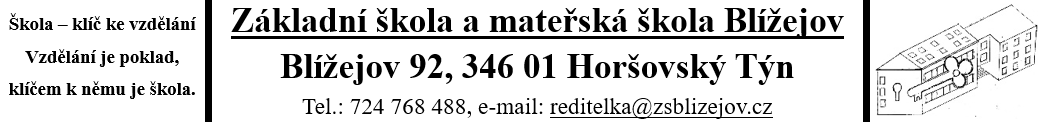 Školní vzdělávací program pro mateřskou školuKOUZELNÁ ŠKOLKAŠkolní vzdělávací program pro mateřskou školuKOUZELNÁ ŠKOLKAŠkolní vzdělávací program pro mateřskou školuKOUZELNÁ ŠKOLKAČ.j.: 77/21Spisový znak: O4.1/21Skartační znak: A10Vypracoval:Vypracoval:V. Kalivodová, I. Křepelová a kol. učitelekSchválil:Schválil:Mgr. Dagmar HanzalováProjednáno: Pedagogickou radouProjednáno: Pedagogickou radouDne: 25.8.2021Předpis nabývá účinnosti ode dne:Předpis nabývá účinnosti ode dne:Dne: 1. 9. 2021Změny v předpise jsou prováděny formou číslovaných písemných dodatků, které tvoří součást tohoto předpisu.Změny v předpise jsou prováděny formou číslovaných písemných dodatků, které tvoří součást tohoto předpisu.Změny v předpise jsou prováděny formou číslovaných písemných dodatků, které tvoří součást tohoto předpisu.